Waterproof Underwater Case Cover Dry Bag Pouch lanyard For Mobile Phone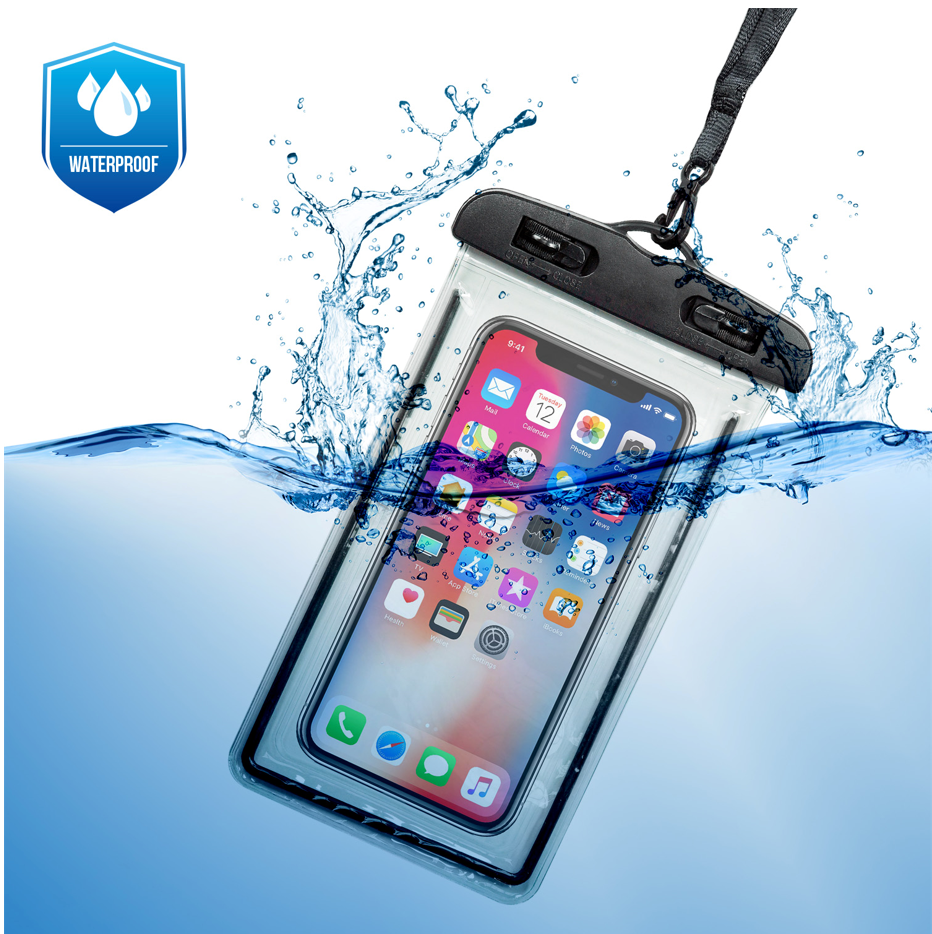 Item specificsCondition:New: A brand-new, unused, unopened and undamaged item in original retail packaging (where packaging ... Read moreabout the conditionCharacter:PouchMaterial:PlasticType:BagCompatible Model:UniversalFeatures:Waterproof/UnderwaterBrand:LMSDATAItems Included:StrapSpecifications: Ideal for Mobile Phones up to 6-inches (approx.)* 100% waterproof technology - up to 10 metres depth Does not sacrifice use of the devices’ touchscreen Floats in water - if you drop it in, you won’t loose it Take movies and stills under the waves Prevents ingress of damaging sand, grit and dirt Also ideal for documents, passports, money etc Stylish in design, with supplied lanyardPart number: PH-BAG-WPBarcode:8400800030412Weight:52.3gPackage size:264x142x14mm